Cabluri de tractiune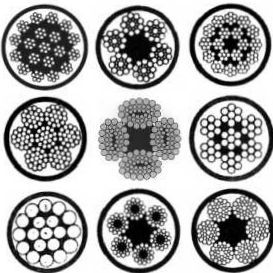 Cabluri de legatura (Sufe) si dispozitive de ridicat din cablu de otel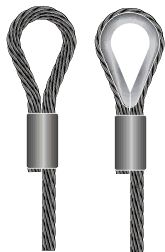 Lanturi si dispozitive de ridicat din lant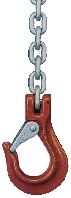 Chingi din polyester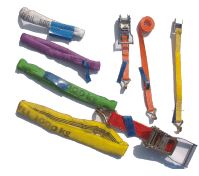 Accesorii pentru cabluri si lanturi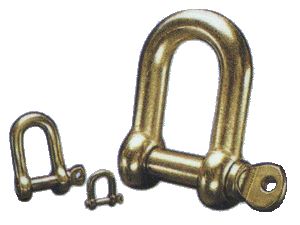 Echipamente de ridicat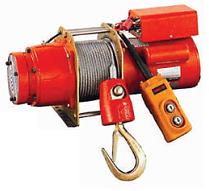 